                                           	Date: Sep. 2015   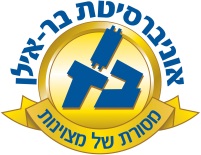 Course Name:Halacha & GenderType of course:LectureYear of Studies: 2015-2016 Semester: Fall & Spring      Hours/credits: 2 (Overall Objectives/ Specific Objectives)This course aims to educate the student in the basics of Jewish literacy.  Supplemental readings are provided to enhance understanding of the material under review.  Course Description: This fast-paced, broad-based course covers everything a Jew should know to consider herself knowledgable about her religion, heritage, history and culture.  Topics to be covered include the Jewish bookshelf, the Hebrew calendar and holidays, the Jewish lifecycle, Jewish history, the Holocaust, Zionism and the State of Israel, and major Jewish personalities throughout history.  Knowledge is power, and this course will empower you to feel confident that you have a solid grasp of Judaism and the Jewish people.    Detailed Lesson plan:First Semester Topics:Week 1:  Our History, Part I: Abraham to JoshuaWeek 2:  Our History, Part II:  Judges and Kings,  and ProphecyWeek 3:  Our History, Part III:  Shivat Zion; Jewish Bookshelf I:  Tanach and ApocryphaWeek 4:  Mesorah and the Development of Oral Law; Jewish Bookshelf II: The MishnaWeek 5:  Our History, Part IV:  The Second  Week 5:  Jewish Bookshelf III:  Talmud Week 6:  Jewish Bookshelf IV:  Responsa Literature, PrayerWeek 7:  Jewish Bookshelf V:  Biblical ExegesisWeek 8:  Jewish Bookshelf VI:  Talmudic Commentaries and Halachic CodesWeek 9:  Jewish Calendar I:  Elul and Tishrei  Week 10:  Jewish Calendar II:  ChanukaWeek 11:  Jewish Lifecycle I:  Birth to MarriageWeek 12:  Jewish Lifecycle II:  DeathSecond Semester Topics:Week 13:  Our History, Part V:  Middle AgesWeek 14:  Our History, Part VI:  Rennaissance and Enlightenment Week 15:  Jewish Calendar III:  PurimWeek 16:  Jewish Calendar IV:  PesachWeek 17:  Our History, Part VII:  Stirrings of ZionismWeek 18:  Our History, Part VIII:  HolocaustWeek 19:  Our History, Part IX:  Medinat YisraelWeek 20:  Jewish Calendar V:  Omer and ShavuotWeek 21:  Jewish Calendar VI:  Tisha b'Av and Fast DaysWeek 22:  Jewish Bookshelf VII:  Hassidut and KabbalahWeek 23:  Jewish Bookshelf VIII:  Jewish Philosophical WorksWeek 24:  Judaism TodayCourse requirementsStudents will be supplied with a bulkpack of articles at the beginning of each semester and are required to complete the readings assigned for each class.  Attendance is mandatory; a student who is accrues more than three absences per semester will be penalized.  There will be a final exam at the end of each semester, as well as a midterm project.  Grade Components  - Number grade Bibliography: (Required/ Elective) Bloomberg, Jon.  The Jewish World in the Middle Ages.  Ktav Publishing House:  NY, 2000.Dawidowicz, Lucy.  The War Against the Jews.  Bantam, 1986.Hertzberg, Arthur.  The Zionist Idea.  Jewish Publication Society:  , 1997.Kitov, Eliyahu.  The Book of our Heritage.  Feldheim:  , 1997.Kolatch, Alfred.  The Jewish Book of Why.  Jonathan David Publishers, 1981. Mendes-Flohr and Jehuda Reinharz, eds.  The Jew in the Modern World.   Press:  NY,  1980.Sachar, Howard.  A History of Israel from the Rise of Zionism to Our Time.  Knopf:  NY, 1998.Telushkin, Joseph.  Jewish Literacy.  William Morrow and Co., Inc., NY:  1991.Trachtenberg, Joshua.  The Devil and the Jews:  The Medieval Conception of the Jew.  Jewish Publication Society:  , 1983.Wouk, Herman.  This is My God:  The Jewish Way of Life.  Simon & Schuster:  NY, 1970.A bulkpack of articles and selections not limited to the list above will be provided and will serve as the main reader for this course.